TABELLA DI REGISTRAZIONE DEI RISULTATI: DETTATO E LETTURAPLESSO _______________Classe_________________INSEGNANTE___________________DATA_________TABELLA DI REGISTRAZIONE DEI RISULTATI: matematicaPLESSO _______________Classe_________________INSEGNANTE___________________DATA_________ISTITUTO COMPRENSIVO STATALE“Paride Del Pozzo” Via S. Spirito, 6 - PIMONTE (NA) - C.A.P.: 80050 - Tel: 0818792130 -  Fax: 0818749957 NAIC86400X@istruzione.it - http://www.icsdelpozzo.edu.itPEC: NAIC86400X@pec.istruzione.itC.MEC. NAIC86400X                                                      C.F. 82008870634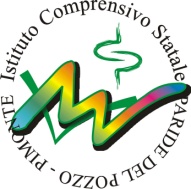 ALUNNO/ADETTATOLETTURA CORRETTEZZALETTURARAPIDITA’NOTEISTITUTO COMPRENSIVO STATALE“Paride Del Pozzo” Via S. Spirito, 6 - PIMONTE (NA) - C.A.P.: 80050 - Tel: 0818792130 -  Fax: 0818749957 NAIC86400X@istruzione.it - http://www.icsdelpozzo.edu.itPEC: NAIC86400X@pec.istruzione.itC.MEC. NAIC86400X                                                      C.F. 82008870634ALUNNO/AScrittura di  cifreGiudizio di numerositàOrdinamento di serieScrittura di cifretotale